
   	   Application to Foster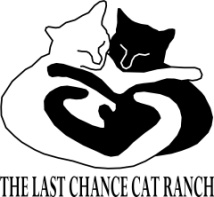 Your InformationFULL NAME:ADDRESS:PHONE NUMBER:	Home: 				Cell: 			Work:EMAIL ADDRESS:ReferencesNAME:				PHONE NUMBER:RELATIONSHIP TO YOU:NAME: 				PHONE NUMBER:RELATIONSHIP TO YOU:Questionnaire1. Have you ever fostered a cat fort a rescue organization? If so, what one.2. Briefly describe why you would like to foster a cat:3. Do you live in a House, or Apartment/Condo?4. Do you rent or own?		If renting: Does your landlord allow pets?		Landlord name and contact info:5. How many people live in your household?		What are their relationships to you?		Are they all supportive?		Does anyone in your household smoke?6. How many pets in your current household? Types?		Are they fixed?		Are they up to date on shots and vaccines?		Are they pet and people friendly?		Do your pets live indoors or outdoors?7. Which Vet and Vet clinic do you use?		How long have you been dealing with this vet clinic?8. Do you work?		How many hours will the cat you are caring for be left unattended?		When the cat has to be left alone, what provisions will be made to ensure the pet's safety?9. Do you use Pine-Sol, Lysol, or any cleaners with one or more of the following chemicals in it –Phenols –Isopropyl alcohol – Formaldehyde – Phthalates – Bleach – Perchloroethylene? These are poisonous to animals, especially cats. If so, are you willing to not use these products? ***NOTE***Each animal in our program has gone through an assessment prior to being placed into a foster home.  It’s important to us that you, the other people in your household, and any other pets that may be in your household,  are not uncomfortable  or at risk at any time, as a result of taking on a foster for The Last Chance Cat Ranch.  Fostering is usually for the time period the animal is in care up to adoption.  Shorter foster situations are possible in some situations. The Last Chance Cat Ranch tries to avoid an animal being placed in several foster homes as this can cause stress, instability issues, and such.  All costs involved (food, supplies, veterinarian costs are covered by The Last Chance Cat Ranch); although some foster homes do supply food & treats as a form of donation.PLEASE LET US KNOW ABOUT ANY SPECIAL CIRCUMSTANCES OR CONCERNS IN THIS AREA OF THE FORM.Signature:          					Date:  (If signature is being typed via email/online application, typed name will be considered and deemed your legal signature)Foster contract:***CONDITIONS/REQUIREMENTS OF FOSTER HOMES***By agreeing to be a foster home for The Last Chance Cat Ranch, and upon approval (a copy of this signed application will serve as confirmation); you the foster home are agreeing to these listed conditions:	The animal placed in your home requiring foster care belongs to The Last Chance Cat Ranch.Your understanding and acceptance of this condition is signified here by your Initials _____You do NOT have permission to re-home, sell, trade, abandoned/abuse/neglect the animal in any way, shape or form.  If you can no longer provide foster care for the animal you MUST immediately inform The Last Chance Cat Ranch. Your understanding and acceptance of this condition is signified here by your Initials _____Before administering any veterinarian care and/or grooming services, The Last Chance Cat Ranch must approve the vet visit, treatment or any other services provided by the vet clinic and/or grooming services.  IF YOU DO take the animal to a vet clinic/grooming services for any services without permission of The Last Chance Cat Ranch you yourself will be responsible for all costs associated to the visit/services rendered by veterinarian or grooming.Your understanding and acceptance of this condition is signified here by your Initials _____The above named/mentioned animal(s) HAS/HAVE NOT been adopted by person(s) listed on this contract.  Adoption (upon approval) will be finalized with an adoption contract.  Until time adoption is complete, the animal belongs to The Last Chance Cat Ranch and is only placed in the home (address above mentioned) temporarily. **** This contract also serves as an adoption contract for the above named animal and will list accordingly.Your understanding and acceptance of this condition is signified here by your Initials _____I, ____________________, agree to the all above conditions signified by your signature here _______________________                                             Date __________________________(If signing this via email/online application your typed name is considered and deemed your legal binding signature)The Last Chance Cat Ranch ________ ____________________ Date __ _____________________